Concepts of Print AssessmentBy: Reading Rockets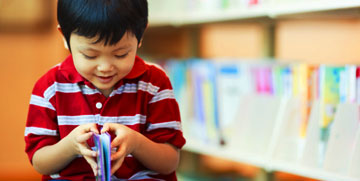 An informal assessment of the concepts of print, including what the assessment measures, when is should be assessed, examples of questions, and the age or grade at which the assessment should be mastered.All assessments should be given one-on-one.What it measuresIf a student understands:That print has meaningThat print can be used for different purposesThe relationship between print and speechThere is a difference between letters and wordsThat words are separated by spacesThere is a difference between words and sentencesThat there are (punctuation) marks that signal the end of a sentenceThat books have parts such as a front and back cover, title page, and spineThat stories have a beginning, middle, and endThat text is read from left to right and from top to bottomWhen should it be assessed?Assess concepts of print twice during kindergarten, at the start of school and at mid-year. In addition, as you model story reading techniques to help guide instruction, identify students who need additional support, and determine if the pace of instruction should be increased, decreased, or remain the same.Examples of assessment questionsGive the student a book and ask the following questions:Can you show me:a letter?a word?a sentence?the end of a sentence (punctuation mark)?the front of the book?the back of the book?where I should start reading the story?a space?how I should hold the book?the title of the book?how many words are in this sentence?Age or grade typically masteredSome students enter kindergarten with an understanding of print concepts, but other will master it as the school year goes on.Reading Rockets (2004)